CHIROKALENDER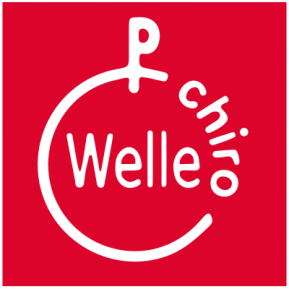 